Lokiai    Andrius Gudauskas        Dainius Norvilas           Aurimas Gelžinis         Egidijus Plauska              Sigitas Verbus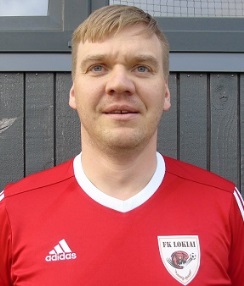 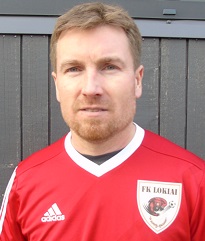 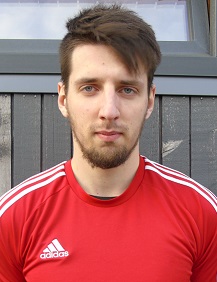 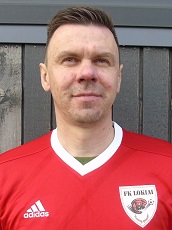 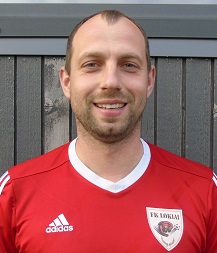       Donatas Rusteika        Evaldas Petrauskas         Mantvydas Gleba        Dangis Gailiušis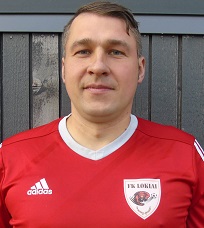 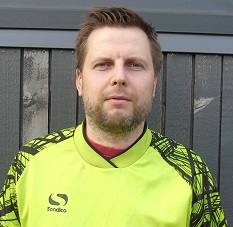 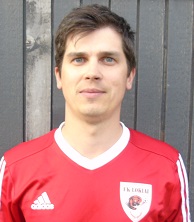 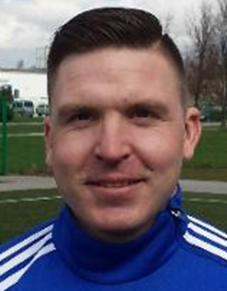 